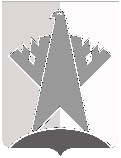 ДУМА СУРГУТСКОГО РАЙОНАХАНТЫ-МАНСИЙСКОГО АВТОНОМНОГО ОКРУГА – ЮГРЫРЕШЕНИЕ17 февраля 2023 года							                                               № 432г. СургутВ соответствии со статьёй 22 Устава Сургутского района и в целях повышения эффективности и результативности деятельности администрации Сургутского районаДума Сургутского района решила:1. Внести в решение Думы Сургутского района от 24 декабря 2010 года 
№ 706 «Об утверждении структуры администрации Сургутского района» следующие изменения:1) в подпункте 1 пункта 4 приложения 1 к решению слова «и молодёжной политики» исключить;2) в приложении 2 к решению слова «Департамент образования и молодёжной политики» заменить словами «Департамент образования».2. Администрации Сургутского района:1) провести организационно-штатные мероприятия в соответствии с Трудовым кодексом Российской Федерации;2) обеспечить приведение муниципальных правовых актов Сургутского района в соответствие с настоящим решением.Председатель Думы Сургутского района 				                                   В.А. ПолторацкийО внесении изменений в решение Думы Сургутского района от 24 декабря 2010 года № 706 «Об утверждении структуры администрации Сургутского района»